Фронтовой приказ№: 107/н от: 12.06.1945 
Издан: ВС 1 гв. ТА / Архив: ЦАМОфонд: 33опись: 686196ед.хранения: 6866№ записи: 28429004. 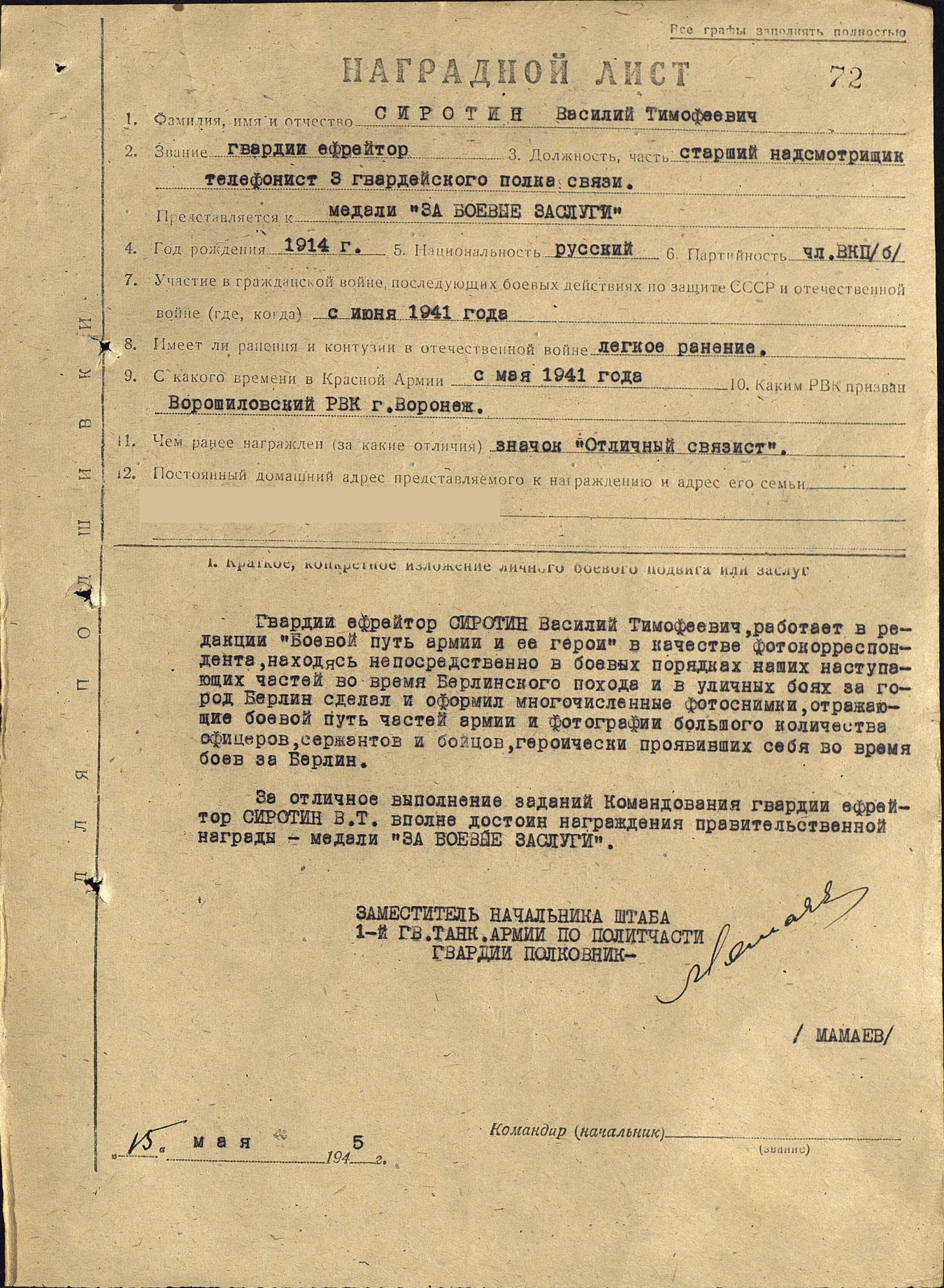 